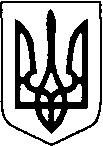 КОВЕЛЬСЬКА МІСЬКА РАДАВИКОНАВЧИЙ КОМІТЕТРІШЕННЯ10.02.2022                                                          м. Ковель                                             № 67Про виділення матеріальної допомоги особам, які прийняті на військову службу за контрактом в Збройні сили УкраїниКеруючись ч.6 ст. 59 Закону України «Про місцеве самоврядування в Україні», Порядком надання разової матеріальної допомоги особам, які прийняті на військову службу за контрактом в Збройні сили України, затвердженим рішенням  міської ради 27.01.2022 № 17/4 та відповідно до Програми соціального захисту окремих категорій мешканців Ковельської територіальної громади на 2022 рік, затвердженої рішенням міської ради  23.12.2021року №16/8, розглянувши  подання військового комісара про виділення разової матеріальної допомоги особам, які прийняті на військову службу за контрактом в Збройні сили України, виконавчий  комітет ВИРІШИВ  : Виділити з бюджету Ковельської територіальної громади разовуматеріальну  допомогу особам, які  прийняті на військову службу за контрактом в Збройні сили України, згідно поданих документів:      В розмірі 7000 гривень кожному:Колодюку Сергію Васильовичу, вул. .................;Метельському Івану Петровичу, вул. ..............;Панасевичу Роману Романовичу, вул. ............;Хомичу Михайлу Вікторовичу, вул. .............;Шевчуку Роману Віталійовичу, вул. ..............2.  Фінансовому управлінню (Валентина Романчук) профінансувати кошти в сумі  35000  (Тридцять п’ять тисяч) гривень на розрахунковий рахунок управління соціального захисту населення № UA 028201720344010062000024365, код 03191974, МФО 820172, Держказначейська служба України, м. Київ, Ковельське УДКСУ Волинської області.          3.Територіальному центру соціального обслуговування (надання соціальних послуг) м. Ковеля (Діана Возна) провести перерахування зазначеної допомоги на розрахункові рахунки вищевказаних громадян.          4. Контроль за виконанням даного рішення покласти на заступника міського голови Наталію Маленицьку.Міський голова                                                                              Ігор ЧАЙКА